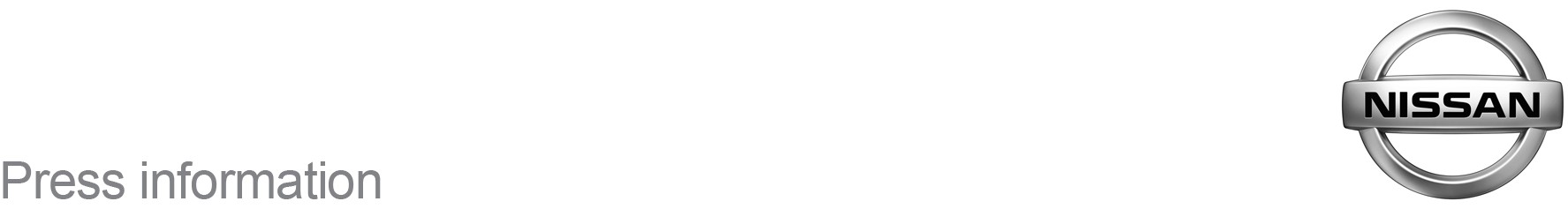 March 2018For Immediate ReleaseDrive Away An Approved Used Nissan For Less At [TOWN/CITY] DealershipA limited time offer on quality approved used Nissans is now available at [DEALERSHIP NAME] — with big discounts for [TOWN/CITY] motorists.There are various additional deposit contributions on Nissan Intelligent Choice vehicles — quality approved used Nissans which have passed a series of stringent tests and come with a range of guarantees — available at the [ADDRESS LINE 1] showroom from April 13th to April 30th.Extra deposit contributions of up to £1,000 are available on a range of models, together with two years’ servicing — all when purchased on 9.9% APR finance.These deals are on top of the standard assurances and offers that come with Nissan Intelligent Choice vehicles, which include a minimum 12 months’ warranty, a 30-day/1,000-mile exchange promise and a thorough inspection, as well as a free courtesy car, a free video health check and a service price match.[NAME], [JOB TITLE] at [DEALERSHIP NAME], said: “With some fantastic additional contributions on Nissan’s quality approved used range there’s never been a better time to buy.“On top of the offers available there’s a host of impressive standard assurances that come with a Nissan Intelligent Choice vehicle as well. It’s the ultimate package — but with the additional offers ending on April 30th,  we’d urge customers to act quickly.”For more information about the Nissan range or to book a test drive, customers can visit the [ADDRESS LINE 1] showroom or call [TEL].-ends-For more information contact the Nissan Dealer PR team on 07585 779 623